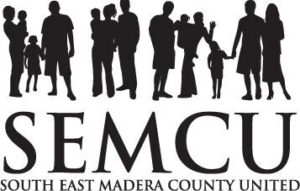 SEMCU FoundationMEETING MINUTESMonday, September 19th, 2022, 6:00PMRanchos Pizza Factory37184 Ave 12, Madera, CAAttendanceBoard Members			Al Solis	 				Dov AdlerIgal Treibatch				Jacklynn Kouzougian 			Verlaine Elinburg	 			Ron Sekhon			Sarbjit Johal				Ben RoccaSandra Cerna				Scott SilvaThis meeting was held via teleconferenceCall to Order – the meeting was called to order at 6:10 pm by Dov Adler.Previous Meeting Minutes from August 15th, 2022Corrections, Approval or Disposition Igal motioned to approve the minutes.Al Solis seconded the motion.All were in favor of approval.Public CommentsThere were no public commentsOfficer ReportsJeff McGrath – read by Jacklynn Our checking balance is $6,371.53. Jeff has paid and picked up the plaque for Trinity Fruit, its cost was $47.74. The RWMG 3rd quarter dues have been paid to Madera Irrigation District for $625.00. We are anticipating a bill from Randy for $600.00 due end of September, and we should be getting a bill from Philadelphia Insurance for our liability insurance. Last year it was $950.00. These have not been paid.Al Solis- RWMG SummaryStatewide Water Summit.  Sierra Nevada Conservancy Meetings for public interest.Chowchilla Nitrate Control 6000 contacts have been made with only 32 applications have come back. Water is being supplied to wells with contaminants. Why is there not a better response? Discussion – 3 reasons. 1. Afraid of costs 2. On record for property value 3. Some people are afraid of their water testing bad. Indian Lakes / Parkwood – Delayed project for over 30 weeks. Parksdale Project has been completed and they are awaiting reimbursement. Domestic Well project in Madera County is in process. Madera County is adding new locations to add monitoring wells. Round 2 Funding – Projects do not have administrative support. They are asking Mad Co for administrative support. Indian Lakes water system is pursuing their grantSierra Highlands water already has 26 connections they tested their wells they have high levels of water and manganese.Project IWRMG Project proposal form is evaluating projects submitted. They’ve included the project updates for proposals. All must be submitted for the money to be allocated to the project. IWRMG Project submission and voting updates.SGMA Voting discussion – Madera Subbasin voted to new projects, Delta Mendota voted for new projects, Chowchilla Subbasin voted to not do projects. GSA was discussing how to deal with the Chowchilla subbasin. Discussion ItemsGeneral DiscussionIgal asks Sandra Cerna for general opinion of our meeting. Grant ReportsRobin is still looking for grants. Robin is absent during this meeting. She emailed that she will not be updating the website for SEMCU. She will be present for the October meeting. Upcoming EventsVerlaine discusses Senior Center October Craft Show. We have a booth set up for SEMCU.Dov offers engagement for any Halloween events.Webpage Updates – Robin is off the Website project. If you have any recommendations for website updates, please let us know.   Verlaine has the plaque and SEMCU will present the Plaque to David at Trinity.  Verlaine agrees to write October Article on Measure T in Madera County. Igal wrote the article for the month of September. Next Foundation Virtual Meeting – Monday, October 19th, 2022 at 6:00pm AdjournmentIgal motioned to adjourn.Verlaine seconded, all in favorMeeting adjourned at 7:02 pm